Greensboro College Internship Program Evaluation of Student                            Intern Completed by Site Supervisor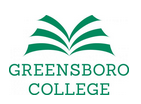 Thank you for hosting a Greensboro College student intern and for completing this evaluation.  Your input will be considered by this student’s Faculty Supervisor as s/he is determining the student’s grade for this experience.  After completing the evaluation with your student intern, please have the student sign after you have signed and dated below and return to the student so that they may turn it in to their Faculty Supervisor.If you have any questions, comments, or concerns, please do not hesitate to contact Caryn J Atwater, Director, Office of Career and Personal Development at caryn.atwater@greensboro.edu.Signature											DateStudent’s signature																									DateSUPERVISOR INFORMATIONSUPERVISOR INFORMATIONNAME:TODAY’S DATE:ORGANIZATION’S NAME:JOB TITLE:EMAIL ADDRESS:PHONE NUMBER:INTERNSHIP INFORMATIONINTERNSHIP INFORMATIONSTUDENT’S NAME:STUDENT’S NAME:STARTING DATE (MM/DD/YYYY):COMPLETION DATE (MM/DD/YYYY):ABOUT THE INTERNABOUT THE INTERNABOUT THE INTERNABOUT THE INTERNABOUT THE INTERNABOUT THE INTERNABOUT THE INTERNABOUT THE INTERNExcellentVery GoodSatisfactoryNeeds ImprovementUnsatisfactoryNot ApplicableNot ApplicableArrived to work on timeBehaved in a professional mannerEffectively performed assignmentsOral communication skillsWritten communication skillsComputer skillsIntern demonstrated good leadership potential.  Ability to adapt to a variety of tasksDecision making, setting prioritiesReliability and dependabilityAttention to accuracy and detailsWillingness to ask for help and guidanceQuality of workDemonstrated critical thinking and problem solving skillsMaking and meeting deadlinesSeemed interested in and enthusiastic about the internship experiencePresented an appropriately dressed appearanceHad a good knowledge of the related subject matter from his/her college educationCapacity and willingness to learn specific job skillsAbility to work with others.  Polite, friendly and cooperative when approached by othersWhat do you consider to be the intern’s greatest strengths?In what areas does the intern need to improve?Would you hire this intern for a paid position if the situation were that you could?ABOUT THE INTERNSHIP EXPERIENCEABOUT THE INTERNSHIP EXPERIENCEABOUT THE INTERNSHIP EXPERIENCEABOUT THE INTERNSHIP EXPERIENCEABOUT THE INTERNSHIP EXPERIENCEABOUT THE INTERNSHIP EXPERIENCEBased on your experience, would you supervise another Greensboro College intern?Based on your experience, would you supervise another Greensboro College intern?Based on your experience, would you supervise another Greensboro College intern?Based on your experience, would you supervise another Greensboro College intern?Based on your experience, would you supervise another Greensboro College intern?Do you have any suggestions or comments about your experience hosting a Greensboro College intern?Do you have any suggestions or comments about your experience hosting a Greensboro College intern?Do you have any suggestions or comments about your experience hosting a Greensboro College intern?Do you have any suggestions or comments about your experience hosting a Greensboro College intern?Do you have any suggestions or comments about your experience hosting a Greensboro College intern?Overall, how do you rate your experience with this internship?ExcellentGoodAveragePoor